Publicado en España el 19/11/2020 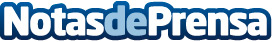 La primera feria de bebés online de España, se celebrará del 27 de noviembre al 6 de diciembre Todas aquellas personas que se plantean la aventura de ser madres o padres, para las que ya ha empezado la cuenta atrás y para las que lo han sido recientemente o tienen hijos de hasta 4 años, esta feria es de visita obligada. Además es de acceso gratuitoDatos de contacto:Comunicación Marketing Media Kids620390760Nota de prensa publicada en: https://www.notasdeprensa.es/la-primera-feria-de-bebes-online-de-espana-se Categorias: Sociedad Infantil Entretenimiento Emprendedores Eventos E-Commerce Consumo Ocio para niños http://www.notasdeprensa.es